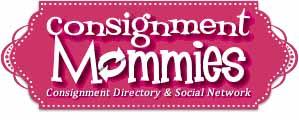 Jan. XX, 2016	Media Contact:      	Sale Owner Name, XXX.XXX.XXXX		Email							       	Website AddressConsignment Mommies Names YOUR SALE 2015 Regional Best Consignment SaleXXX area consignment shoppers and sellers pick their favorite saleYOUR CITY – Area kid’s consignment sale shoppers and consignors have weighed in and YOUR SALE NAME has been named Consignment Mommies’ 2015 Best Consignment Sale in the XXX area. The leading children’s consignment resource, ConsignmentMommies heard from swap savvy moms throughout XXX who nominated and voted for their favorite children’s consignment sale.“Kids consignment sales are a simple concept that have become a new way of life for many budget conscious Americans.  Smart moms want to know where to consign and shop in your area,” said Chrissy Freeman, Consignment Mommies founder. “The YOUR SALE is the best of the area sales and we’re excited to recognize this spectacular resale event.”  Your Sale is  in XXX featuring XXX sellers with more than X0,000 children’s items. It is held bi-annually in XX and XX at the Your Sale Location Details Here. For information about the spring 2016 consignment sale, email email address or visit website address.“YOUR QUOTE GOES HERE… What an honor to be named the Best sale in XX market.” said Your Name, Your Sale Name sale owner. “Insert another quote, thanking your shoppers and consignors for their votes here.” Consignment Mommies accepted nominations for its Regional Best Consignment Sales Contest throughout the nation in October 2015. In November, Consignment Mommies released the contest ballots and asked the public to vote for their favorite consignment sales. Those consignment sales that received the most votes in their respective markets were selected as ConsignmentMommies’ 2015 Regional Best Consignment Sales.###About ConsignmentMommiesConsignmentMommies is the leading children’s consignment resource.  Founded in 2009 by a mother-daughter team, the website lists over 2,000 children’s consignment sales events and stores with over 20,000 ratings and reviews provided by the ConsignmentMommies community of consignment shoppers and sellers. It is the go-to source for shoppers and consignors to get industry advice and share ideas. Follow ConsignmentMommies on Twitter @ConsignMommies or become a Facebook fan at www.facebook.com/ConsignmentMommies. For more information, email info@consignmentmommies.com or visit ConsignmentMommies.com. 